Fészer band concert at Princeton Makes on 1/21/24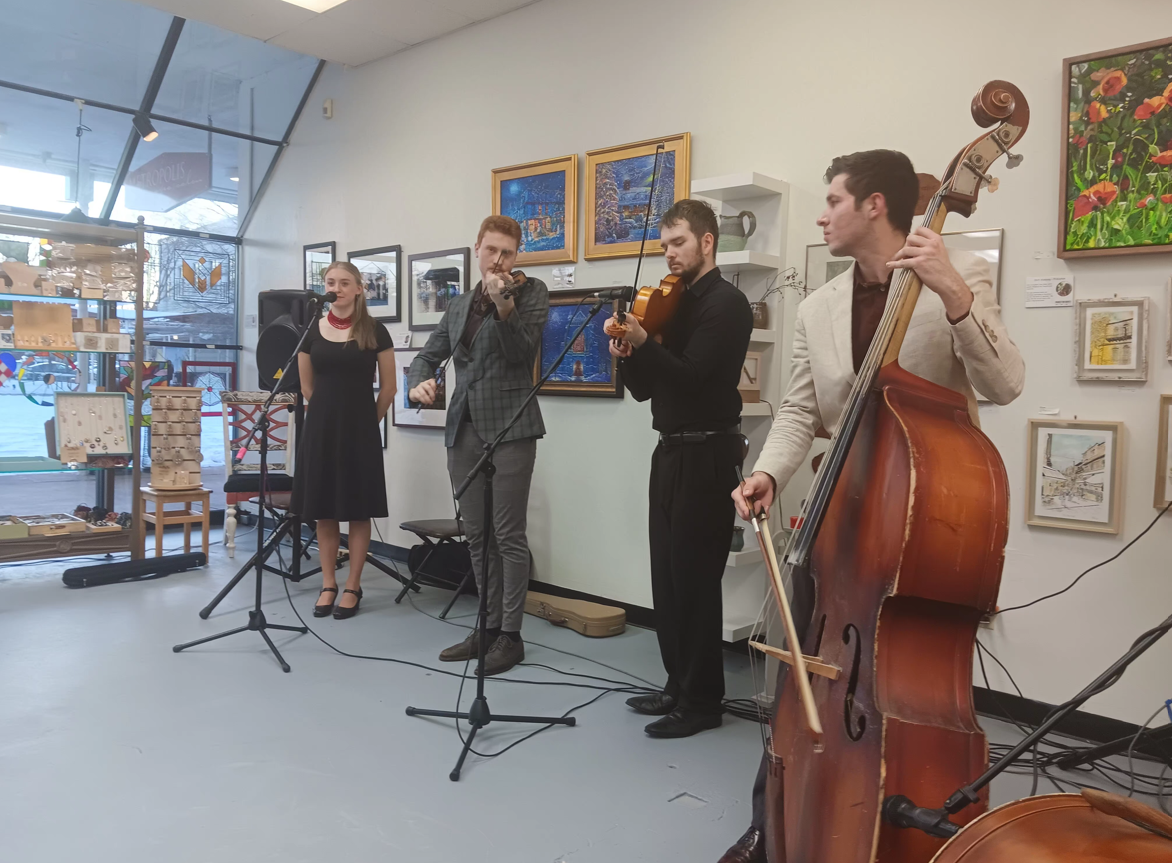 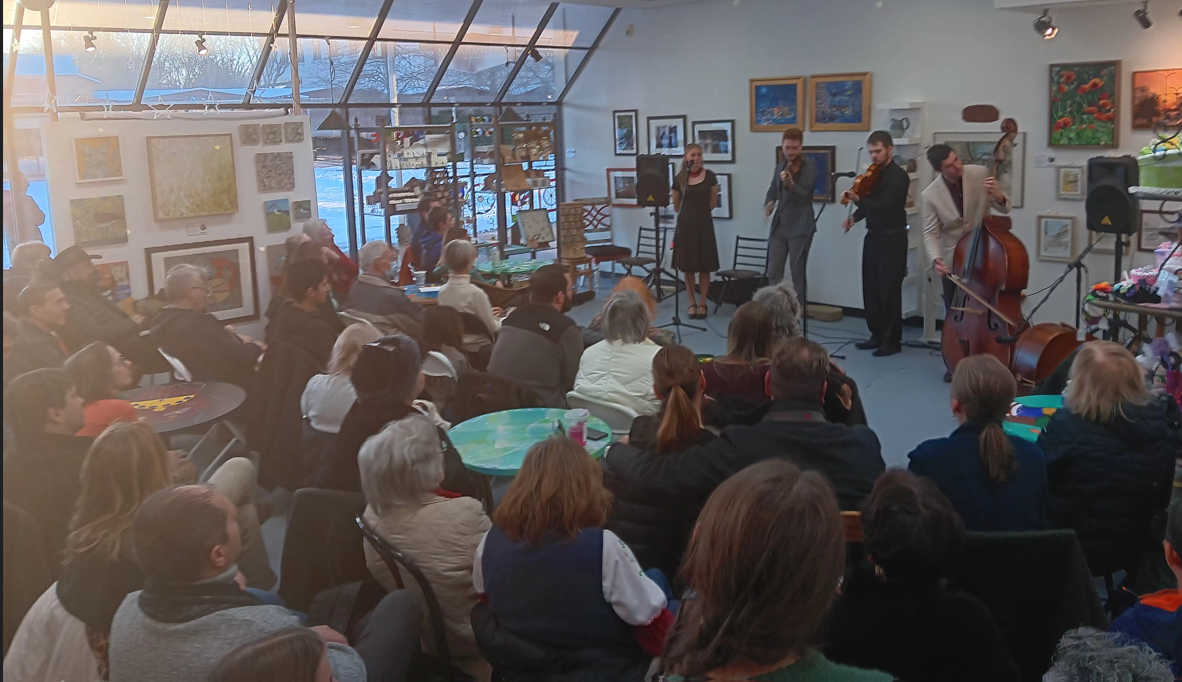 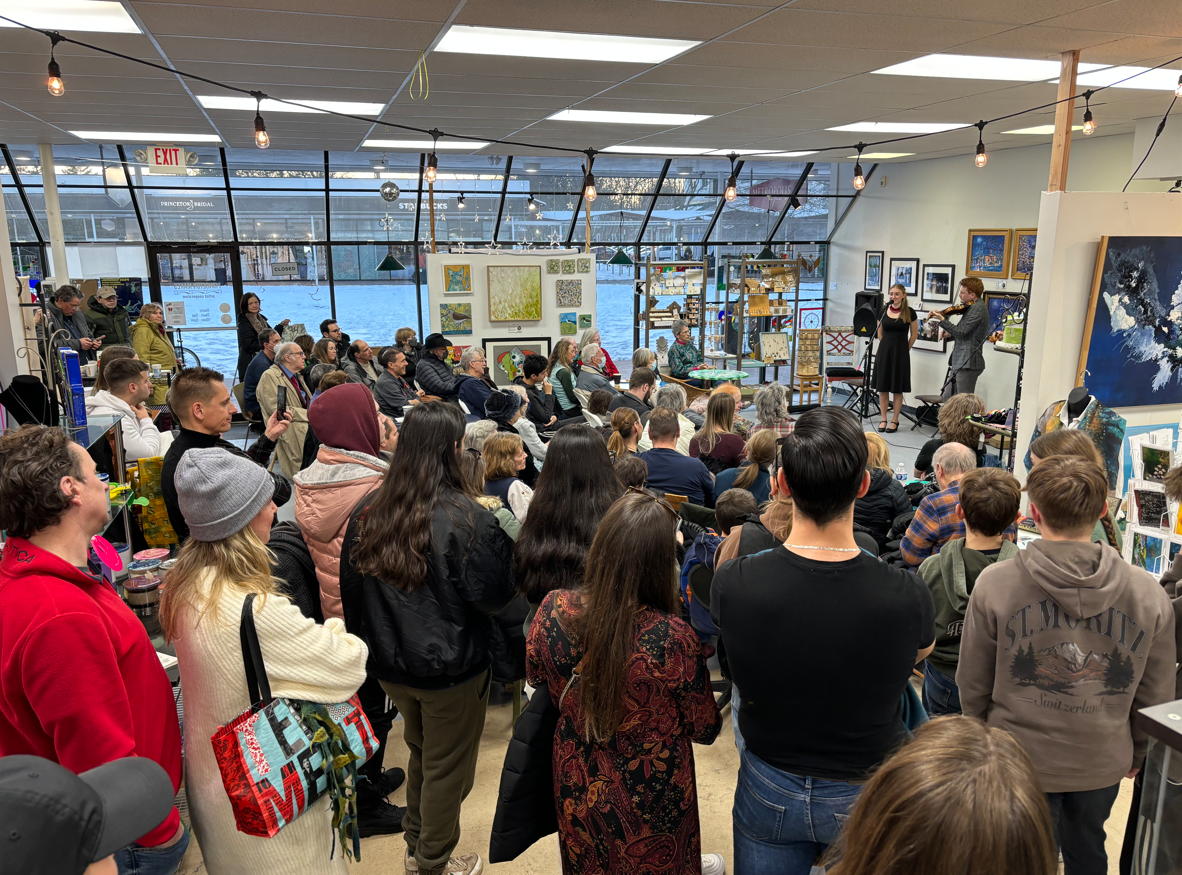 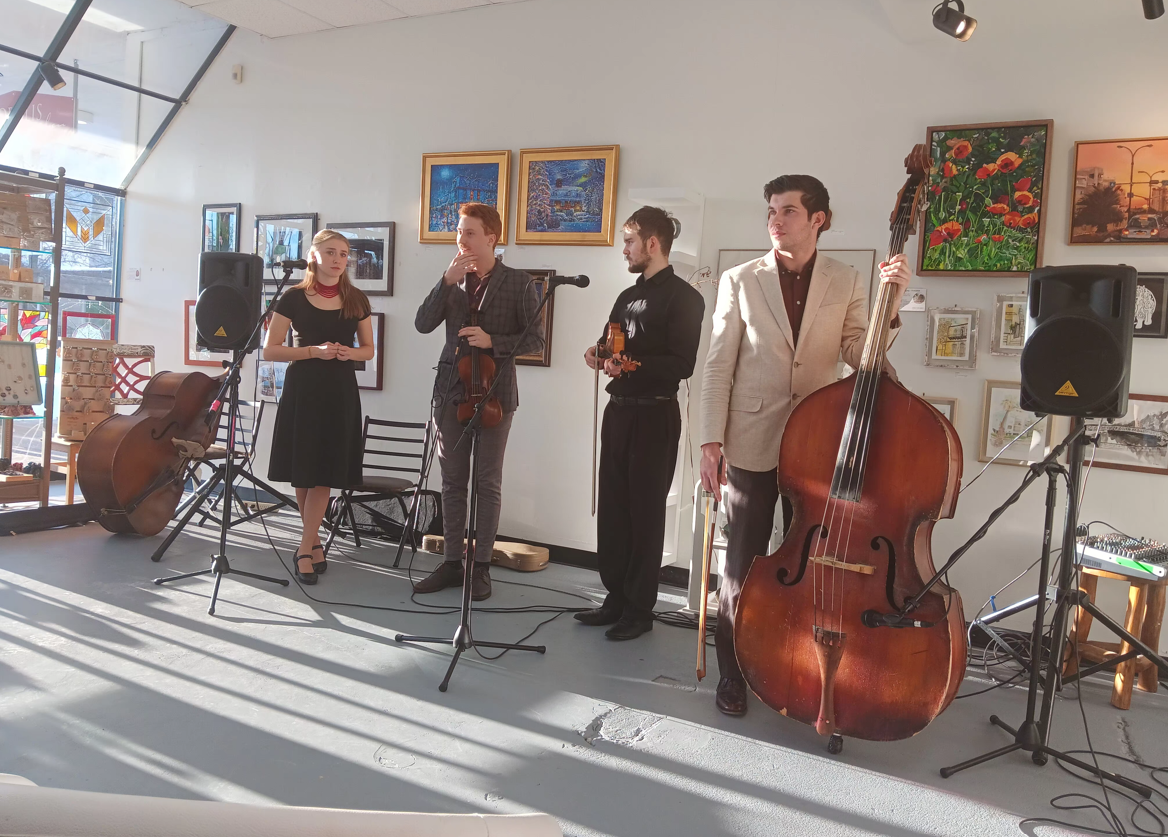 